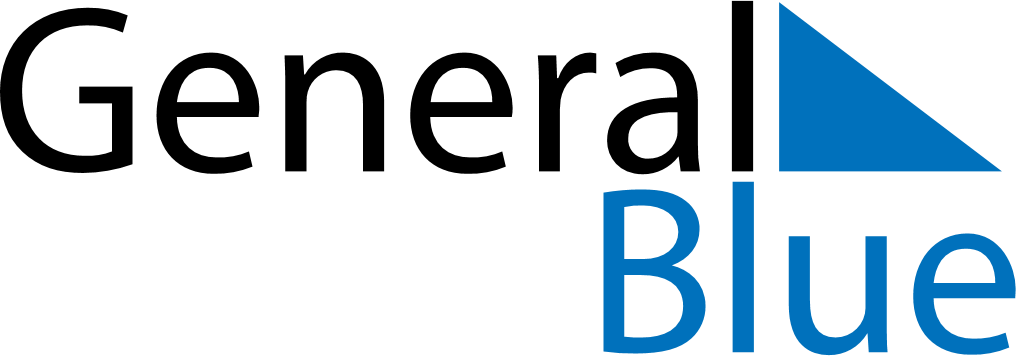 June 2024June 2024June 2024June 2024June 2024June 2024June 2024Suncheon, Jeollanam-do, South KoreaSuncheon, Jeollanam-do, South KoreaSuncheon, Jeollanam-do, South KoreaSuncheon, Jeollanam-do, South KoreaSuncheon, Jeollanam-do, South KoreaSuncheon, Jeollanam-do, South KoreaSuncheon, Jeollanam-do, South KoreaSundayMondayMondayTuesdayWednesdayThursdayFridaySaturday1Sunrise: 5:17 AMSunset: 7:38 PMDaylight: 14 hours and 21 minutes.23345678Sunrise: 5:17 AMSunset: 7:39 PMDaylight: 14 hours and 21 minutes.Sunrise: 5:16 AMSunset: 7:39 PMDaylight: 14 hours and 22 minutes.Sunrise: 5:16 AMSunset: 7:39 PMDaylight: 14 hours and 22 minutes.Sunrise: 5:16 AMSunset: 7:40 PMDaylight: 14 hours and 23 minutes.Sunrise: 5:16 AMSunset: 7:40 PMDaylight: 14 hours and 24 minutes.Sunrise: 5:16 AMSunset: 7:41 PMDaylight: 14 hours and 25 minutes.Sunrise: 5:16 AMSunset: 7:41 PMDaylight: 14 hours and 25 minutes.Sunrise: 5:15 AMSunset: 7:42 PMDaylight: 14 hours and 26 minutes.910101112131415Sunrise: 5:15 AMSunset: 7:42 PMDaylight: 14 hours and 27 minutes.Sunrise: 5:15 AMSunset: 7:43 PMDaylight: 14 hours and 27 minutes.Sunrise: 5:15 AMSunset: 7:43 PMDaylight: 14 hours and 27 minutes.Sunrise: 5:15 AMSunset: 7:43 PMDaylight: 14 hours and 28 minutes.Sunrise: 5:15 AMSunset: 7:44 PMDaylight: 14 hours and 28 minutes.Sunrise: 5:15 AMSunset: 7:44 PMDaylight: 14 hours and 28 minutes.Sunrise: 5:15 AMSunset: 7:44 PMDaylight: 14 hours and 29 minutes.Sunrise: 5:15 AMSunset: 7:45 PMDaylight: 14 hours and 29 minutes.1617171819202122Sunrise: 5:15 AMSunset: 7:45 PMDaylight: 14 hours and 29 minutes.Sunrise: 5:15 AMSunset: 7:46 PMDaylight: 14 hours and 30 minutes.Sunrise: 5:15 AMSunset: 7:46 PMDaylight: 14 hours and 30 minutes.Sunrise: 5:16 AMSunset: 7:46 PMDaylight: 14 hours and 30 minutes.Sunrise: 5:16 AMSunset: 7:46 PMDaylight: 14 hours and 30 minutes.Sunrise: 5:16 AMSunset: 7:46 PMDaylight: 14 hours and 30 minutes.Sunrise: 5:16 AMSunset: 7:47 PMDaylight: 14 hours and 30 minutes.Sunrise: 5:16 AMSunset: 7:47 PMDaylight: 14 hours and 30 minutes.2324242526272829Sunrise: 5:17 AMSunset: 7:47 PMDaylight: 14 hours and 30 minutes.Sunrise: 5:17 AMSunset: 7:47 PMDaylight: 14 hours and 30 minutes.Sunrise: 5:17 AMSunset: 7:47 PMDaylight: 14 hours and 30 minutes.Sunrise: 5:17 AMSunset: 7:47 PMDaylight: 14 hours and 30 minutes.Sunrise: 5:18 AMSunset: 7:47 PMDaylight: 14 hours and 29 minutes.Sunrise: 5:18 AMSunset: 7:47 PMDaylight: 14 hours and 29 minutes.Sunrise: 5:18 AMSunset: 7:47 PMDaylight: 14 hours and 29 minutes.Sunrise: 5:19 AMSunset: 7:47 PMDaylight: 14 hours and 28 minutes.30Sunrise: 5:19 AMSunset: 7:47 PMDaylight: 14 hours and 28 minutes.